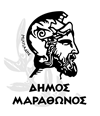 ΕΛΛΗΝΙΚΗ ΔΗΜΟΚΡΑΤΙΑ				ΜΑΡΑΘΩΝΑΣ    15/07/2022ΔΗΜΟΣ ΜΑΡΑΘΩΝΟΣ      				Α.Π.: 16258 				                                   Δ/νση Διοικητικών ΥπηρεσιώνΤμήμα Ανθρωπίνου ΔυναμικούΑΝΑΚΟΙΝΩΣΗγια την πρόσληψη προσωπικού με σχέση εργασίας ιδιωτικού δικαίου ορισμένου χρόνου σε υπηρεσίες καθαρισμού σχολικών μονάδων Ο ΔΗΜΟΣ ΜΑΡΑΘΩΝΟΣΈχοντας υπόψη: 1. Τις διατάξεις του άρθρου 18 του ν. 3870/2010 (Α'138) όπως έχουν τροποποιηθεί και ισχύουν.2. Τις διατάξεις του ν. 3584/2007 (Α’ 143), Κώδικας Κατάστασης Δημοτικών Υπαλλήλων, όπως ισχύουν Τις διατάξεις του ν. 3463/2006 (Α’ 114), Κώδικας Δήμων και Κοινοτήτων, όπως ισχύουν  Τις διατάξεις του ν. 3852/2010,(Α΄87) Νέα Αρχιτεκτονική της Αυτοδιοίκησης και της Αποκεντρωμένης Διοίκησης - Πρόγραμμα Καλλικράτης (Α' 87), όπως ισχύουν Την υπ αριθ 41797/28-06-2022 απόφαση του Υπουργού Εσωτερικών (Β΄3327 )  με την οποία τροποποιείται η υπ αριθ 55472/23-07-2021  Απόφαση του Υπουργού Εσωτερικών «Διαδικασία και κριτήρια για την πρόσληψη προσωπικού καθαριότητας σχολικών μονάδων Πρωτοβάθμιας και Δευτεροβάθμιας Εκπαίδευσης των Δημόσιων Ινστιτούτων Επαγγελματικής Κατάρτισης (ΔΙΕΚ) και των Σχολείων Δεύτερης ευκαιρίας (ΣΔΕ) τη Χώρας από τους Δήμους με σύμβαση εργασίας ιδιωτικού δικαίου ορισμένου χρόνου» (ΦΕΚ 3352/26-07-2021 τ.Β΄)6. Την υπ' αριθ.   ΔΙΠΑΑΔ/Φ.ΕΓΚΡ./82/10488/11-07-2022 Εγκριτική Απόφαση της Επιτροπής της παρ. 1 του άρθρου 2 της ΠΥΣ 33/2006 (Αναστολή διορισμών και προσλήψεων στο Δημόσιο Τομέα, ΦΕΚ 280/Α/28-12-2006), όπως ισχύει. 7. Το υπ αριθ 45941/11-07-2022  έγγραφο του Υπουργείου Εσωτερικών με θέμα «Έγκριση πρόσληψης προσωπικού με σχέση εργασίας ιδοχ στους Δήμου της Χώρας για την κάλυψη αναγκών καθαριότητας σχολικών μονάδων»8.  Τις  ανάγκες  του  Δήμου Μαραθώνος σε  προσωπικό  ιδιωτικού  δικαίου  ορισμένου χρόνου για την κάλυψη των αναγκών του στην καθαριότητα των σχολικών μονάδων της χωρικής του αρμοδιότητας9. Την υπ αριθ  243/2022 απόφαση Οικονομικής Επιτροπής με θέμα: «Πρόσληψη προσωπικού με σχέση εργασίας ιδοχ για την κάλυψη αναγκών καθαριότητας σχολικών μονάδων Δήμου Μαραθώνος»ΑνακοινώνειΤην πρόσληψη, με σύμβαση εργασίας ιδιωτικού δικαίου ορισμένου χρόνου, συνολικά  τριάντα πέντε ( 35 )  ατόμων  για  την  καθαριότητα  σχολικών  μονάδων στο  Δήμο Μαραθώνος, και  συγκεκριμένα, ανά  υπηρεσία,  έδρα,  ειδικότητα  και διάρκεια σύμβασης, αριθμού ατόμων (βλ. ΠΙΝΑΚΑ Α): ΒΑΘΜΟΛΟΓΗΣΗ ΚΡΙΤΗΡΙΩΝΗ σειρά κατάταξης των υποψηφίων καθορίζεται μεταξύ τους με τα ακόλουθα κριτήρια: α) ΕΜΠΕΙΡΙΑ μέχρι και τη λήξη του διδακτικού έτους  2019-2020 (17 μονάδες ανά μήνα εμπειρίας) Και επιπλέον μία (1) μονάδα ανά μήνα για κάθε ανατεθείσα αίθουσα με ανώτατο όριο τις δέκα επτά (17) μονάδες  β) ΕΜΠΕΙΡΙΑ από το διδακτικό έτος  2020-2021 και εξής (17 μονάδες ανά μήνα εμπειρίας) * Ως βαθμολογούμενη εμπειρία λαμβάνεται υπόψη η απασχόληση σε αντίστοιχη θέση του οικείου Δήμου και Δημόσιου Ινστιτούτου Επαγγελματικής Κατάρτισης και Σχολείων Δεύτερης Ευκαιρίας χωρικής αρμοδιότητας του Δήμου που έχει διανυθεί με συμβάσεις εργασίας Ιδιωτικού Δικαίου Ορισμένου Χρόνου ή με συμβάσεις μίσθωσης έργου μέσω των οικείων υπηρεσιών για όσο διάστημα παρείχαν υπηρεσία. 2.ΠΟΛΥΤΕΚΝΟΙ ή ΤΕΚΝΟ ΠΟΛΥΤΕΚΝΗΣ ΟΙΚΟΓΕΝΕΙΑΣ (20 μονάδες και 10 μονάδες για κάθε τέκνο πέραν του τρίτου) * υποψήφιος που είναι ταυτόχρονα πολύτεκνος και τέκνο πολύτεκνης οικογένειας, δικαιούται να κάνει χρήση της προσφορότερης βαθμολογικά από τις δύο ιδιότητες. Αποκλείεται η αθροιστική βαθμολόγηση των παραπάνω κριτηρίων. 3. ΤΡΙΤΕΚΝΟΙ ή ΤΕΚΝΟ ΤΡΙΤΕΚΝΗΣ ΟΙΚΟΓΕΝΕΙΑΣ (15 μονάδες) * υποψήφιος που είναι ταυτόχρονα τρίτεκνος και τέκνο τρίτεκνης οικογένειας, δικαιούται να κάνει χρήση της προσφορότερης βαθμολογικά από τις δύο ιδιότητες. Αποκλείεται η αθροιστική βαθμολόγηση των παραπάνω κριτηρίων. ΑΝΗΛΙΚΑ ΤΕΚΝΑ (5 μονάδες για καθένα από τα δύο πρώτα τέκνα και 10 μονάδες για κάθε επιπλέον τέκνο πέραν των δύο πρώτων) ΜΟΝΟΓΟΝΕΑΣ ή ΤΕΚΝΟ ΜΟΝΟΓΟΝΕΪΚΗΣ ΟΙΚΟΓΕΝΕΙΑΣ (10 μονάδες για κάθε τέκνο) *  υποψήφιος  που  είναι ταυτόχρονα γονέας και τέκνο μονογονεϊκής οικογένειας, δικαιούται να κάνει χρήση της προσφορότερης βαθμολογικά από τις δύο ιδιότητες. Αποκλείεται η αθροιστική βαθμολόγηση των παραπάνω κριτηρίων. 6.  ΑΝΑΠΗΡΙΑ  ΓΟΝΕΑ,  ΤΕΚΝΟΥ,  ΑΔΕΛΦΟΥ Ή  ΣΥΖΥΓΟΥ  *  Ο  υποψήφιος,  στο  πρόσωπο  του  οποίου  συντρέχουν  περισσότερες  από  μία  περιπτώσεις ατόμων,  των  οποίων  ασκεί  το  δικαίωμα  προστασίας,  δικαιούται  να  κάνει  χρήση  της προσφορότερης για τον ίδιο μοριοδότησης και πάντως μόνο μίας εξ αυτών. 7.ΗΛΙΚΙΑ *  Ανώτατο όριο ηλικίας πρόσληψης ορίζεται το 67ο έτος συμπληρωμένοΑνάρτηση της ανακοίνωσης Ολόκληρη η ανακοίνωση αναρτάται στο κατάστημα της υπηρεσίας μας και στο χώρο των ανακοινώσεων του δημοτικού καταστήματος του Δήμου, καθώς και στον διαδικτυακό τόπο του Δήμου www.marathon.gr . Υποβολή αιτήσεων συμμετοχής Οι ενδιαφερόμενοι καλούνται να συμπληρώσουν μόνο την συνημμένη αίτηση και  να  την  υποβάλουν  ηλεκτρονικά  στην  ακόλουθη  διεύθυνση: hr@marathon.gr  Μαζί με την αίτηση υποβάλλονται υποχρεωτικά τα απαιτούμενα δικαιολογητικά για την απόδειξη των προσόντων, των λοιπών ιδιοτήτων τους και της εμπειρίας. Διόρθωση ή συμπλήρωση των αιτήσεων καθώς και αντικατάσταση ή κατάθεση επιπλέον δικαιολογητικών επιτρέπεται μόνο μέχρι τη λήξη της προθεσμίας υποβολής των αιτήσεων συμμετοχής στη διαδικασία επιλογής.Η αίτηση συμμετοχής, που θα υποβληθεί ηλεκτρονικά, πρέπει απαραιτήτως να εμφανίζεται υπογεγραμμένη, με φυσική υπογραφή. Ανυπόγραφες αιτήσεις δεν θα γίνονται δεκτές. Επισημαίνεται ότι: σύμφωνα με το νέο Ευρωπαϊκό Γενικό Κανονισμό Προστασίας Δεδομένων (ΕΕ) 2016/679 γνωστό ως GDPR που ετέθη σε εφαρμογή τον Μάιο 2018 καθιερώνεται ενιαίο νομικό πλαίσιο για την προστασία των προσωπικών δεδομένων σε όλα τα κράτη μέλη της ΕΕ. Για το λόγο αυτό η συμμετοχή των υποψηφίων στη διαδικασία πρόσληψης με την οικειοθελή υποβολή αίτησης με τα συνημμένα σε αυτή δικαιολογητικά προς τον φορέα, συνεπάγεται τη συναίνεση του υποψηφίου για τη συλλογή και επεξεργασία των δεδομένων προσωπικού χαρακτήρα που τους αφορούν, καθώς και για την ασφαλή διατήρησή τους σε αρχείο (φυσικό ή ψηφιακό) για συγκεκριμένο σκοπό και για όσο χρόνο απαιτείται προκειμένου να ολοκληρωθούν οι νόμιμες διαδικασίες πρόσληψης. Οι φορείς οφείλουν να προστατεύουν τα προσωπικά στοιχεία των υποψηφίων από τυχόν υποκλοπή προκειμένου να επιτυγχάνεται η ασφαλής επεξεργασία των δεδομένων προσωπικού χαρακτήρα. Οι υποψήφιοι διατηρούν το δικαίωμα ανάκλησης της συναίνεσής τους ανά πάσα στιγμή και κατόπιν υποβολής σχετικής αίτησης προς το φορέα.Η προθεσμία υποβολής των αιτήσεων είναι δέκα (10) εργάσιμες ημέρες και αρχίζει από την επόμενη ημέρα της ανάρτησης της ανακοίνωσης στο χώρο ανακοινώσεων του δημοτικού καταστήματος. Η ανωτέρω προθεσμία λήγει με την παρέλευση ολόκληρης της τελευταίας ημέρας και εάν αυτή είναι κατά το νόμο εξαιρετέα (δημόσια αργία ή μη εργάσιμη) τότε η λήξη της προθεσμίας μετατίθεται την επόμενη εργάσιμη ημέρα. Κατάταξη υποψηφίων Αφού η υπηρεσία μας επεξεργαστεί τις αιτήσεις των υποψηφίων, σύμφωνα με τα βαθμολογούμενα κριτήρια που επικαλείται κάθε υποψήφιος, τους κατατάσσει βάσει των κριτηρίων. Η κατάταξη των υποψηφίων, βάσει της οποίας θα γίνει η τελική επιλογή για την πρόσληψη με σύμβαση εργασίας ορισμένου χρόνου, πραγματοποιείται ως εξής: 1. Πρώτα απ’ όλα οι υποψήφιοι κατατάσσονται στους πίνακες κατάταξης για τις θέσεις με βάση τη βαθμολογία που συγκεντρώνουν στα βαθμολογούμενα κριτήρια (εμπειρία, αριθμός τέκvωv πολύτεκνης οικογέvειας, τριτεκvία αριθμός αvήλικωv τέκvωv, μοvογοvεϊκές οικογέvειες, αvαπηρία, ηλικία) 2. Στην περίπτωση ισοβαθμίας υποψηφίων στη συνολική βαθμολογία προηγείται αυτός που έχει τις περισσότερες μονάδες στο πρώτο βαθμολογούμενο κριτήριο (χρόvος εμπειρίας) και, αν αυτές συμπίπτουν, αυτός που έχει τις περισσότερες μονάδες στο δεύτερο κριτήριο (αριθμός τέκvωv πολύτεκνης οικογέvειας) και ούτω καθεξής. Αν εξαντληθούν όλα τα κριτήρια, η σειρά μεταξύ των υποψηφίων καθορίζεται με δημόσια κλήρωση. Ανάρτηση πινάκων και υποβολή αντιρρήσεων Μετά την κατάρτιση των πινάκων, η υπηρεσία μας θα αναρτήσει, το αργότερο μέσα σε δέκα (10) ημέρες από τη λήξη της προθεσμίας υποβολής των αιτήσεων συμμετοχής, τους πίνακες κατάταξης των υποψηφίων στον πίνακα ανακοινώσεων του δημοτικού καταστήματος και στην αρχική σελίδα της ιστοσελίδας του Δήμου Μαραθώνος, ενώ θα συνταχθεί και σχετικό πρακτικό ανάρτησης το οποίο θα υπογραφεί από δύο (2) υπαλλήλους της υπηρεσίας. Κατά των πινάκων αυτών επιτρέπεται στους ενδιαφερόμενους η άσκηση αντίρρησης ατελώς μόνο για εσφαλμένο υπολογισμό της μοριοδότησης μέσα σε αποκλειστική προθεσμία δύο (2) εργασίμων ημερών η οποία αρχίζει από την επόμενη ημέρα της ανάρτησής τους. Η αντίρρηση υποβάλλεται ηλεκτρονικά στην ηλεκτρονική διεύθυνση: hr@marathon.gr Μετά την εξέταση των αντιρρήσεων ανακοινώνεται ο τελικός πίνακας επιτυχόντων - προσληπτέων. Οι τελικοί πίνακες αναρτώνται στον πίνακα ανακοινώσεων του δημοτικού καταστήματος και στην ιστοσελίδα του δήμου . Πρόσληψη Το προσωπικό προσλαμβάνεται με σύμβαση εργασίας Ιδιωτικού Δικαίου Ορισμένου Χρόνου αμέσως μετά την κατάρτιση των τελικών πινάκων κατάταξης των υποψηφίων με απόφαση του αρμόδιου προς διορισμό οργάνου. Προσληφθέντες που αποχωρούν πριν από την λήξη της σύμβασής τους, αντικαθίστανται με άλλους από τους εγγεγραμμένους και διαθέσιμους στον πίνακα της οικείας ειδικότητας, κατά τη σειρά εγγραφής τους σε αυτόν. Σε κάθε περίπτωση, οι υποψήφιοι που προσλαμβάνονται λόγω αντικατάστασης αποχωρούντων υποψηφίων, απασχολούνται για το υπολειπόμενο, κατά περίπτωση, χρονικό διάστημα και μέχρι συμπληρώσεως της εγκεκριμένης διάρκειας της σύμβασης εργασίας ορισμένου χρόνου. ΑΝΑΠΟΣΠΑΣΤΟ ΤΜΗΜΑ της παρούσας ανακοίνωσης αποτελούν: α. Το έντυπο «ΑΙΤΗΣΗ - ΥΠΕΥΘΥΝΗ ΔΗΛΩΣΗ» που συμπληρώνουν και υποβάλλουν ηλεκτρονικά οι υποψήφιοι και β. το «ΠΑΡΑΡΤΗΜΑ για την πρόσληψη καθαριστών - καθαριστριών στις σχολικές μονάδες των Δήμων», το οποίο περιλαμβάνει: ί) οδηγίες για τη συμπλήρωση της αίτησης - υπεύθυνης  δήλωσης  με  πρωτόκολλο  ΑΝΑΚΟΙΝΩΣΗΣ 16258/15-7-2022, σε  συνδυασμό  με  επισημάνσεις σχετικά με τα προσόντα και τα βαθμολογούμεvα κριτήρια κατάταξης των υποψηφίων και ίί) τα δικαιολογητικά που απαιτούνται για την έγκυρη συμμετοχή τους στη διαδικασία επιλογής.                                                                          Ο ΔΗΜΑΡΧΟΣ                                                                     ΣΤΕΡΓΙΟΣ ΤΣΙΡΚΑΣ ΠΙΝΑΚΑΣ Α: ΘΕΣΕΙΣ ΠΡΟΣΩΠΙΚΟΥΠΙΝΑΚΑΣ Α: ΘΕΣΕΙΣ ΠΡΟΣΩΠΙΚΟΥΠΙΝΑΚΑΣ Α: ΘΕΣΕΙΣ ΠΡΟΣΩΠΙΚΟΥΠΙΝΑΚΑΣ Α: ΘΕΣΕΙΣ ΠΡΟΣΩΠΙΚΟΥΠΙΝΑΚΑΣ Α: ΘΕΣΕΙΣ ΠΡΟΣΩΠΙΚΟΥΠΙΝΑΚΑΣ Α: ΘΕΣΕΙΣ ΠΡΟΣΩΠΙΚΟΥΥπηρεσίαΈδρα υπηρεσίαςΕιδικότηταΑριθμός ατόμων35Αριθμός ατόμων35Χρόνος απασχόλησηςΔήμος ΜαραθώνοςΜαραθώναςΥΕ Καθαριστές- στριες σχολικών μονάδωνΠλήρους απασχόλησηςΜερικής 3ωρης απασχόλησηςΔιδακτικό έτος2022-2023Δήμος ΜαραθώνοςΜαραθώναςΥΕ Καθαριστές- στριες σχολικών μονάδων1520Διδακτικό έτος2022-2023Μήνες12345678910…Μονάδες 1734516885102119136153170…ΑριθμόςΑιθουσών123456789… 17Μονάδες 123456789… 17Μήνες12345678910…Μονάδες 1734516885102119136153170…Αριθμός τέκνων45678910…Μονάδες 30405060708090…Αριθμός τέκνων3Μονάδες 15Αριθμός τέκνων123…Μονάδες 51020…Αριθμός τέκνων123…Μονάδες 102030…Ποσοστό αναπηρίας50%-59%60%-66%67%-69%70% και άνωΜονάδες 10121517ΗλικίαΈως και 50 ετώνΆνω των 50 ετώνΜονάδες 1020